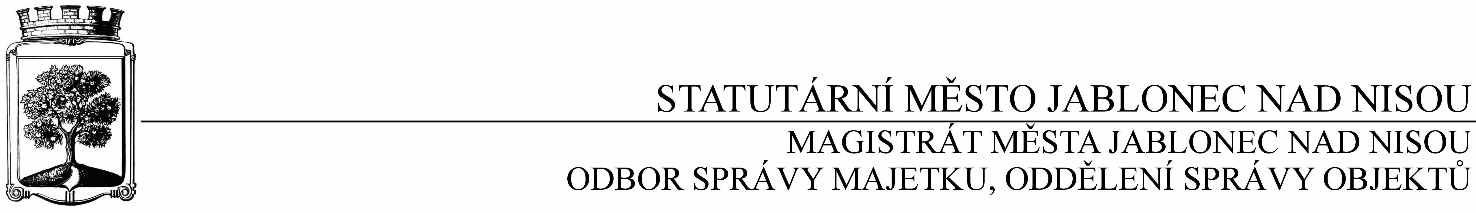 OBJEDNÁVKA č. OSM/OSO/745/2016Objednatel						DodavatelStatutární město Jablonec nad Nisou	                          Název firmy: LG – DINEX spol. s r.o.Mírové náměstí 19                                               	adresa: nám. Příbramské 509/4PSČ 467 51						PSČ: 460 01 Liberec IV-PerštýnIČ: 002  62 340, DIČ: CZ00262340			IČ: 482 69 972, DIČ: CZ48269972číslo účtu: 121-451/0100	kontaktní osoba: p. Langr ml.bankovní ústav: KB Jablonec nad Nisou             	tel: 483 712 140, mobil: 602 189 210kontaktní osoba: Jiří Cvrček	e-mail: info@lg-dinex.cztel.: 483 357 297, e-mail: cvrcek@mestojablonec.czPředmět objednávky: Objednáváme u Vás opravu, a to: oprava dveří, jednokřídlové, vše dle Vaší CN ze dne 13.12.2016, v celkové částce Kč 57.900,- bez DPH /DPH 21%/. Akce: oprava hlavních vstupních dveří, fitcentrum, J.Hory 33, Jablonec nad NisouZáruka:  60 měsíců ode dne předání a odstranění případných vad a nedodělkůTermín: březen – květen 2017 /dle klimatických podmínek/zhotovitel vyhotoví PP, do faktury napíše kód stavebních pracíUpozornění: zhotovitel je povinen napsat do faktury DIČ objednatele, jinak mu bude faktura vrácenaObjednavatel prohlašuje, že opravované objekty jsou používány k ekonomické činnosti a ve smyslu informace GFŘ a MFČR ze dne 9.11.2011 bude pro výše uvedenou dodávku aplikován režim přenesené daňové povinnosti podle § 92a zákona o DPH. Dodavatel je povinen vystavit za podmínek uvedených v zákoně doklad s náležitostmi dle  § 92a odst. 2 zákona o DPH.	…………………………….……………		Ing. Jaromíra Čechová  	vedoucí odboru správy majetku       …………………………………………							        vedoucí oddělení správy objektů Smluvní ujednání:Při 14denní splatnosti (tj. minimální splatnost faktury), musí být faktura doručena na podatelnu magistrátu města nejpozději do 3 dnů od data vystaveníPři delší splatnosti musí být faktura doručena nejpozději do 14 dnů před lhůtou splatnostiNa faktuře je nutné uvést úplné číslo objednávky a jméno kontaktní osobyK faktuře dodavatel přiloží kopii objednávky Magistrátu města Jablonec nad NisouV Jablonci nad Nisou dne: 15. prosince 2016----------------------------------------------------------------------------------------------------------------------------------------Potvrzení objednávky: OSM/OSO/745/2016Obchodní firma: adresa: IČO: Jméno a příjmení oprávněného zástupce dodavatele: razítko a podpis